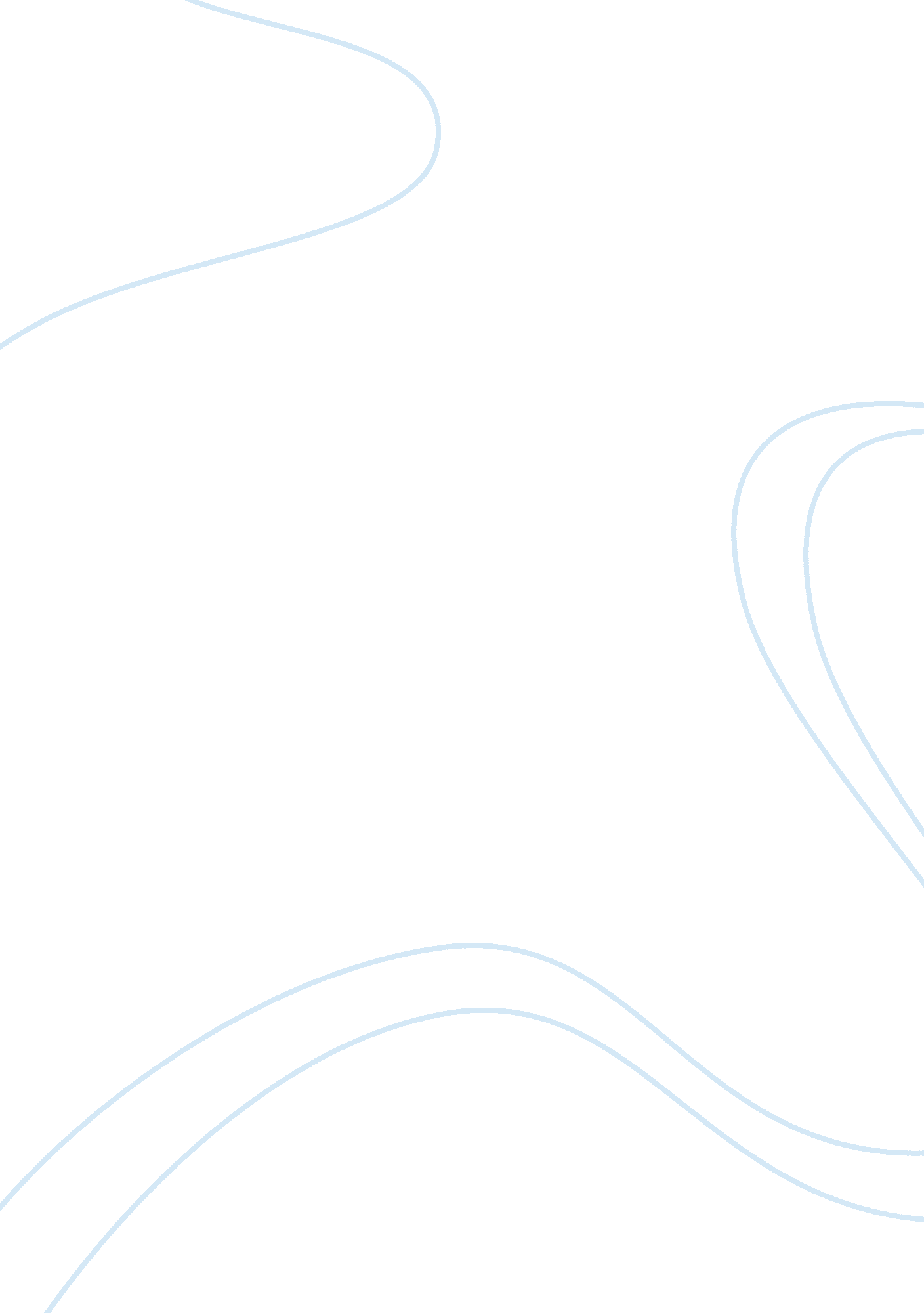 Erratum: recursive fury: conspiracist ideation in the blogosphere in response to ...Health & Medicine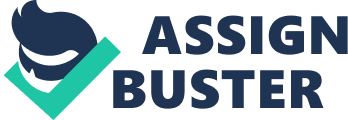 A correction on 
Recursive fury: conspiracist ideation in the blogosphere in response to research on conspiracist ideation by Lewandowsky, S., Cook, J., Oberauer, K., and Marriott, M. (2013). Front. Psychol. 4: 73. doi: 10. 3389/fpsyg. 2013. 0007 A correction implemented in the PDF file of the article was missed out in the HTML. Hence the PDF and full text HTML versions do not correspond. Under the heading Survey responses “ scammed” (1) the following sentence: The notion of “ scamming” took center-stage in the blogosphere's response to LOG12, although not all comments went so far as to suggest “… there are no ‘ Human Subjects 4 .’ ” should read “ The notion of ‘ scamming’ took center-stage in the blogosphere's response to LOG12.” and footnote 4 should have been removed. 